ACCEDERE AL SITO: https://sicilia.coni.it/Si apre la pagina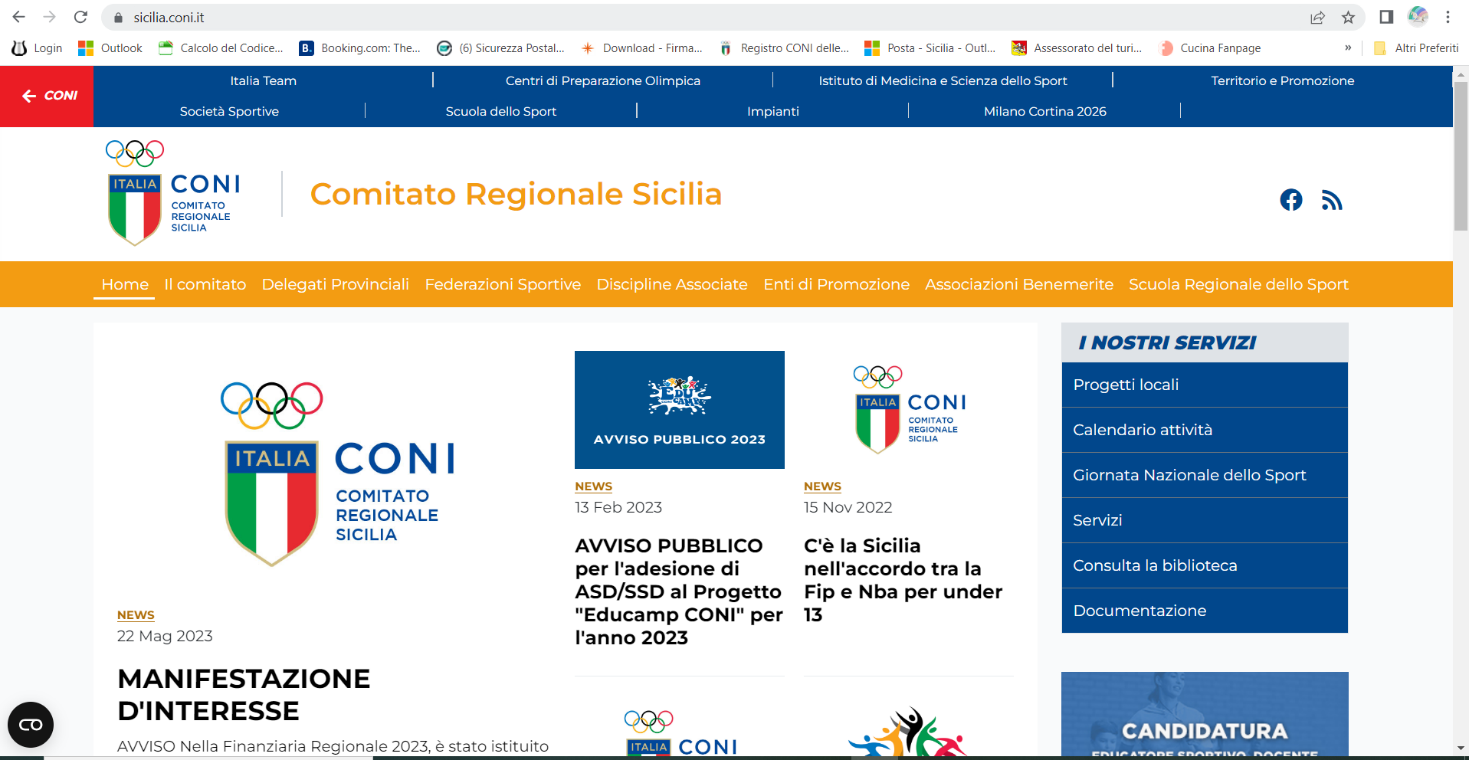 Cliccare nella barra gialla a dex: “Scuola Regionale dello Sport”e si apre la maschera sotto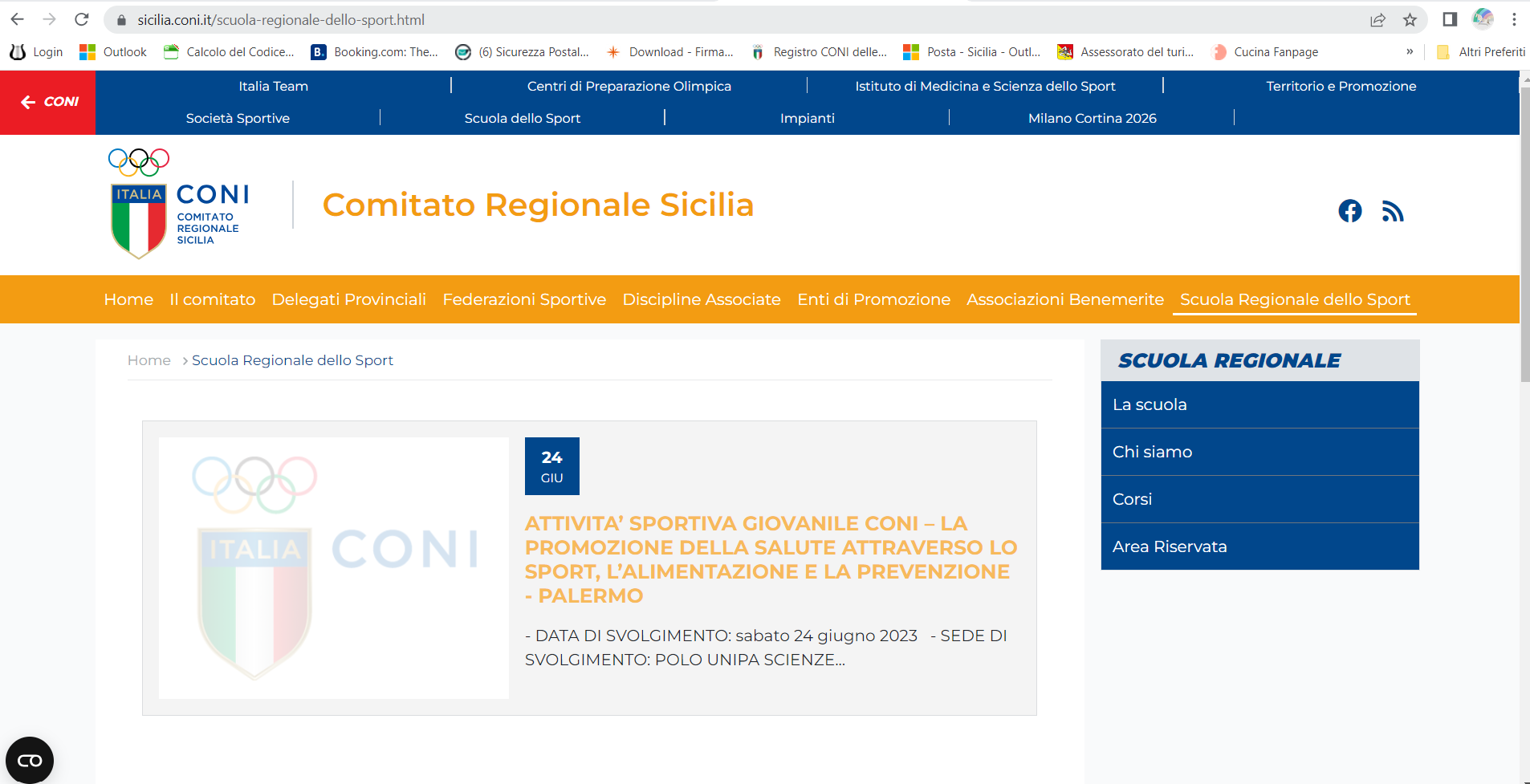 Cliccare nel riquadro blu di dex “Area Riservata”Cliccare sulla seconda barra blu a dex su “Registrazione”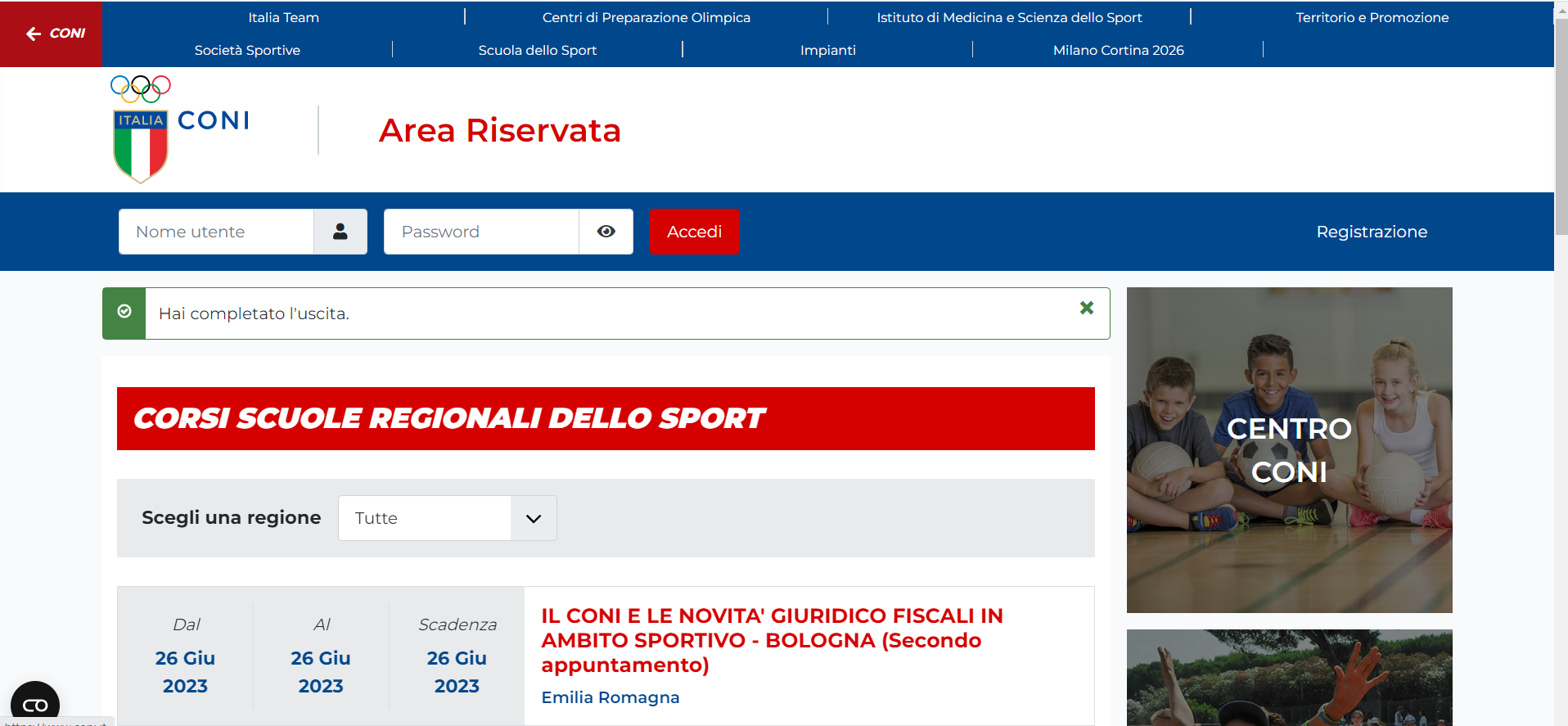 Si apre la maschera sotto, i campi, dovranno essere tutti implementati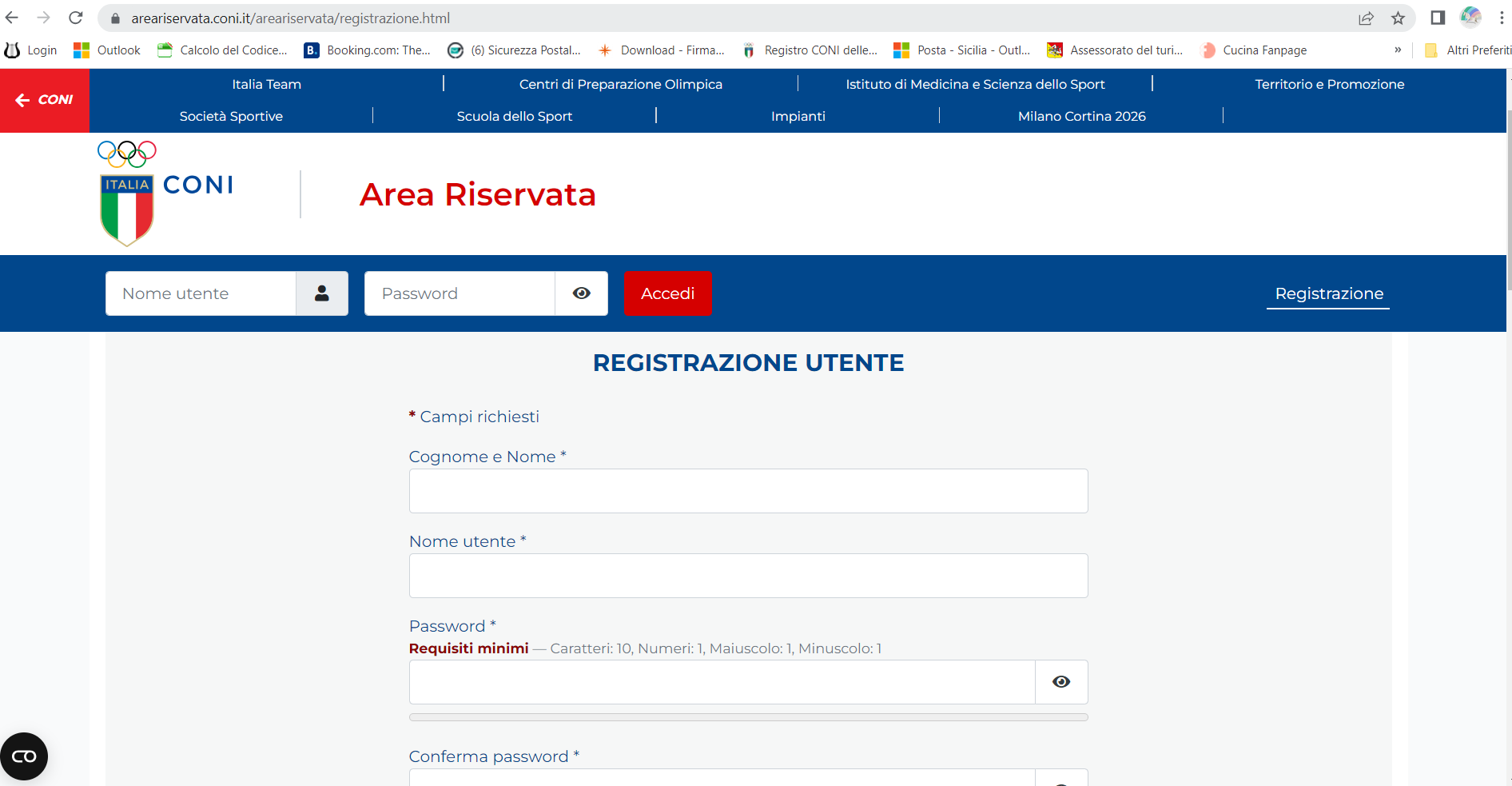 Alla fine, cliccare su Registrati 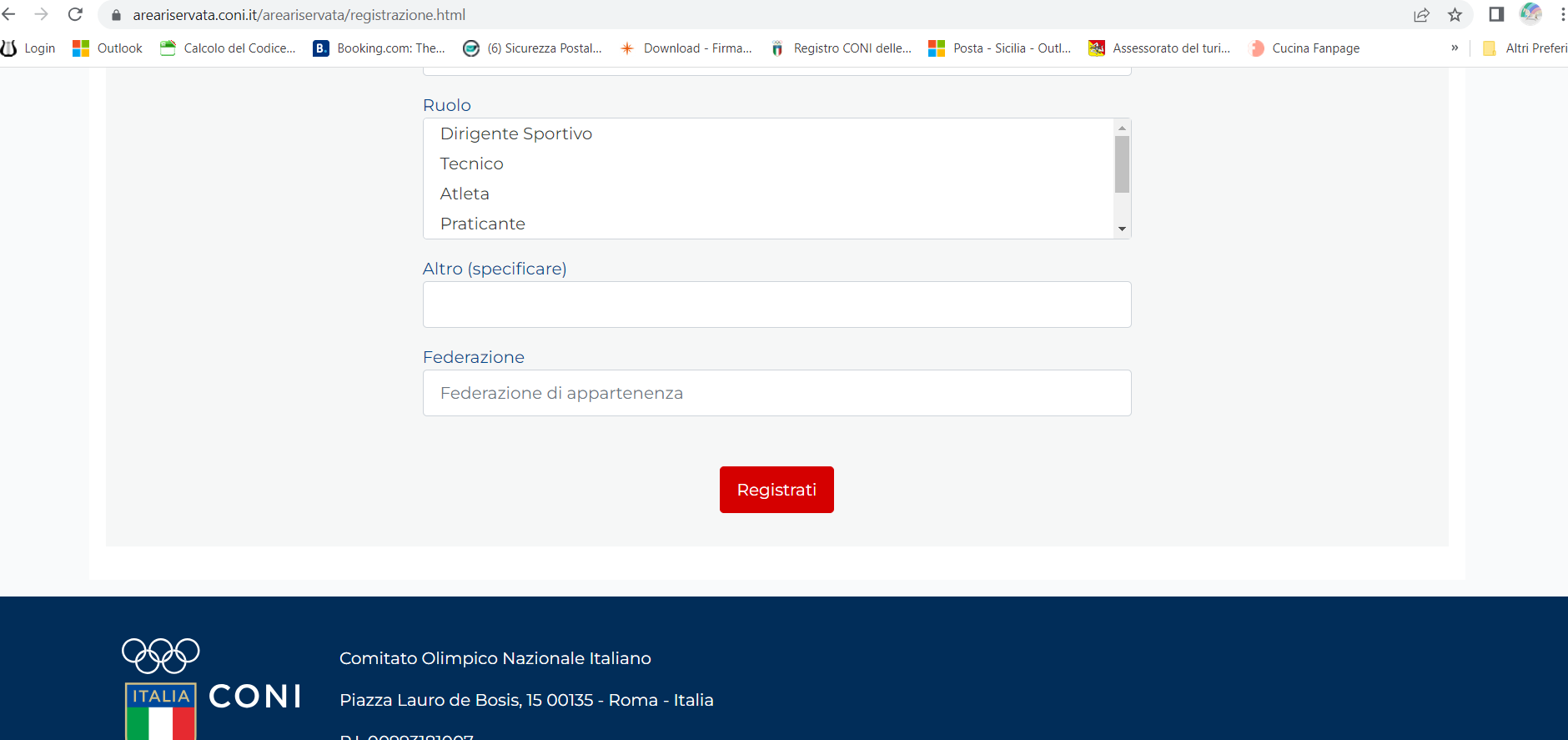 Automaticamente verrai reindirizzato sulla pagina dei corsi ai quali vorrai iscriverti!